EXERCICE 2 : L’effet hypoglycémiant d’une molécule de synthèse Pour obtenir expérimentalement des souris diabétiques on peut leur administrer une molécule, l’alloxane, qui détruit spécifiquement les cellules du pancréas produisant l’insuline. Des chercheurs ont montré sur des souris souffrant de diabète alloxanique, que l’acide lipoïque andrographolide (AL-1) constituait potentiellement un traitement antidiabétique intéressant. QUESTION : Expliquer comment le traitement par l’AL-1 permet de réguler l’apport en glucose aux fibres musculaires de souris atteintes de diabète alloxanique. Vous organiserez votre réponse selon une démarche de votre choix intégrant des données des documents et les connaissances utiles.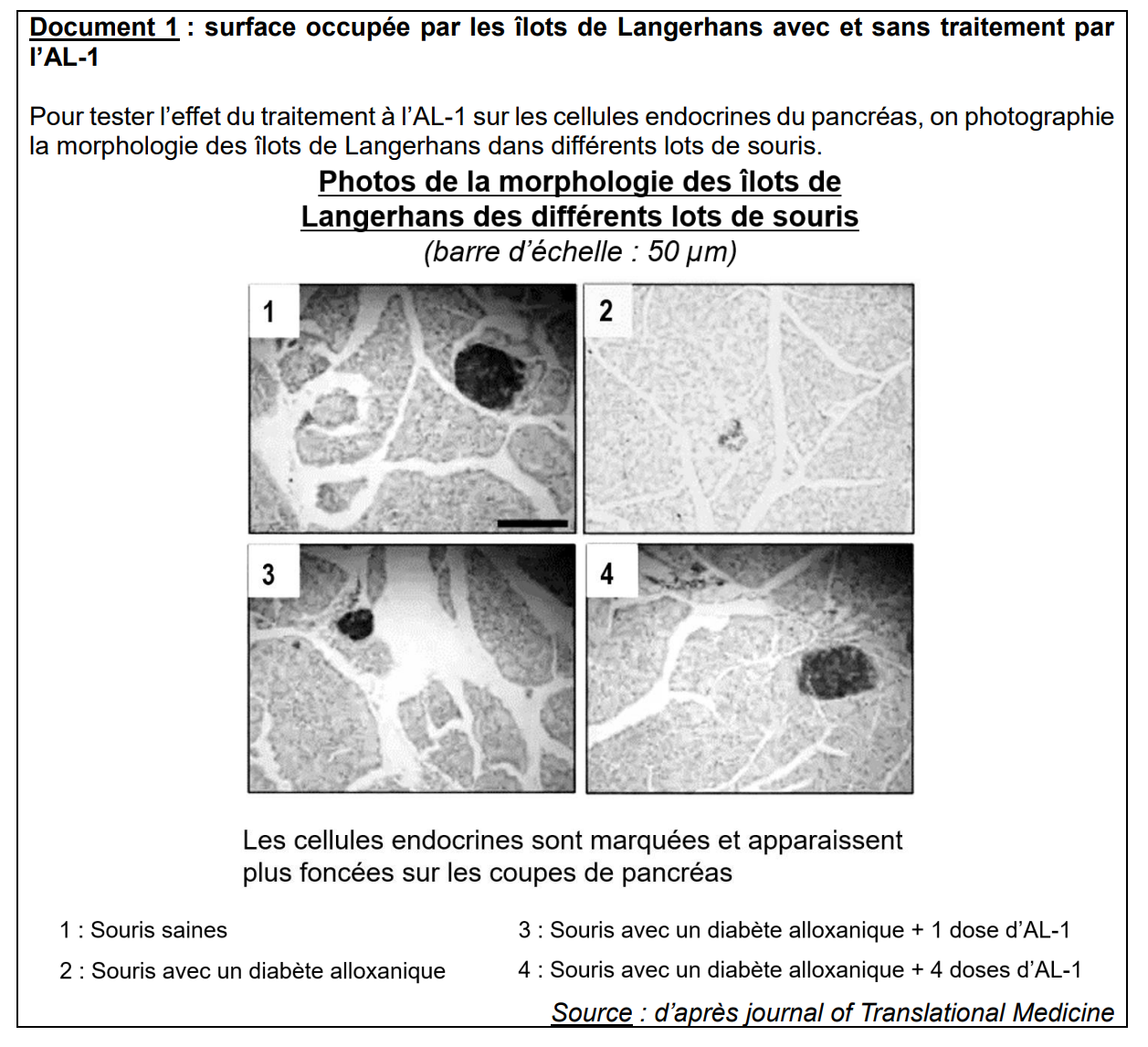 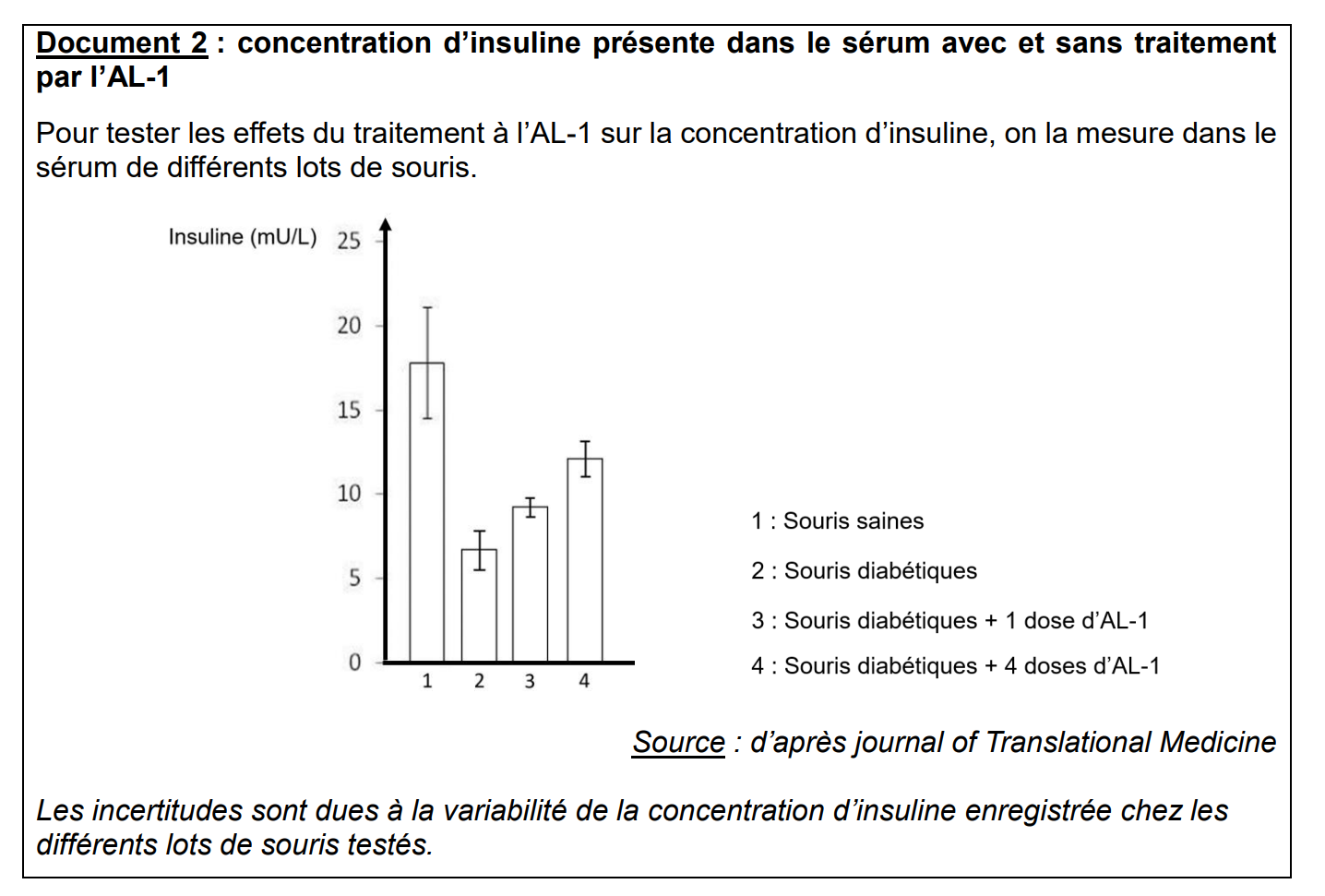 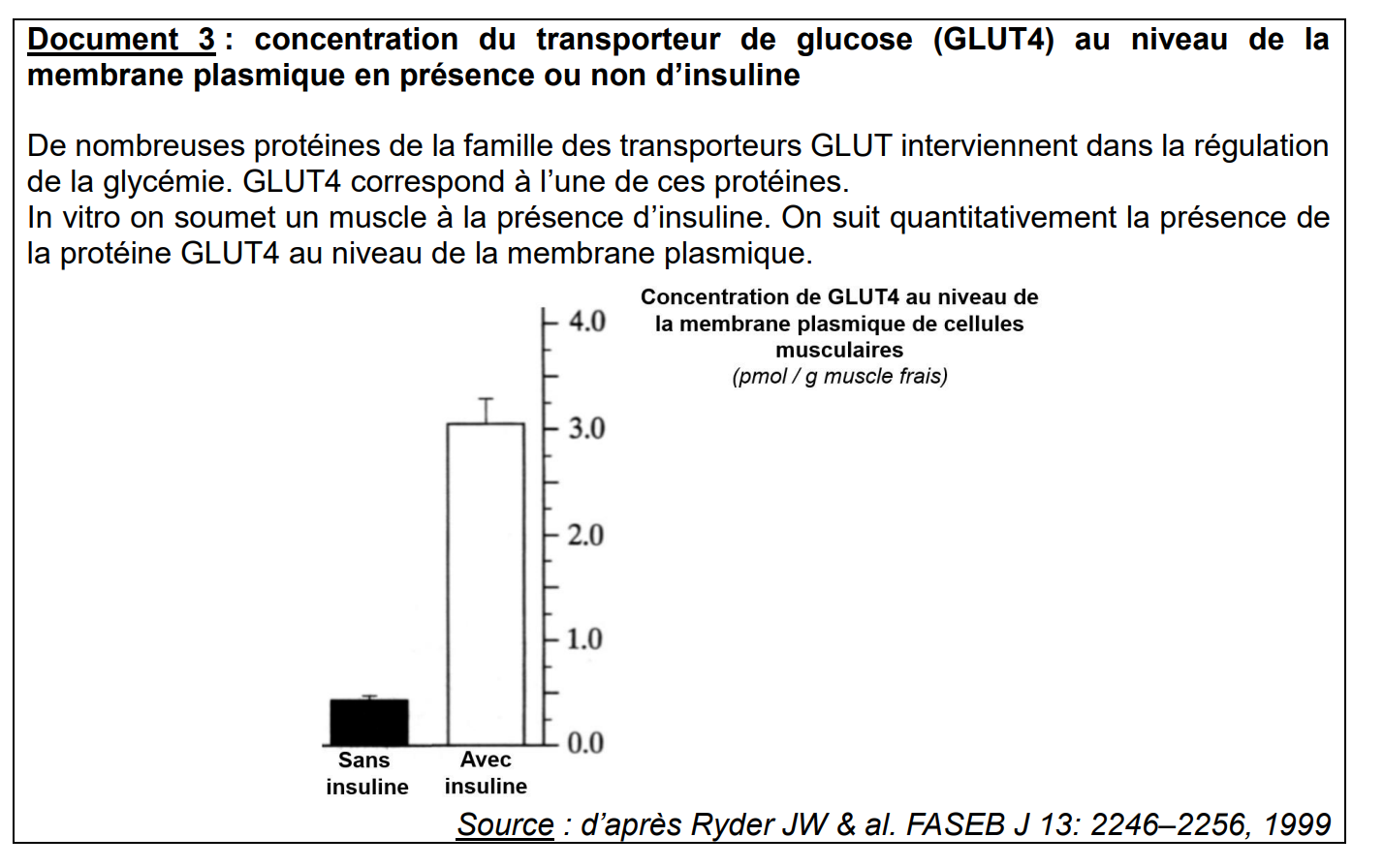 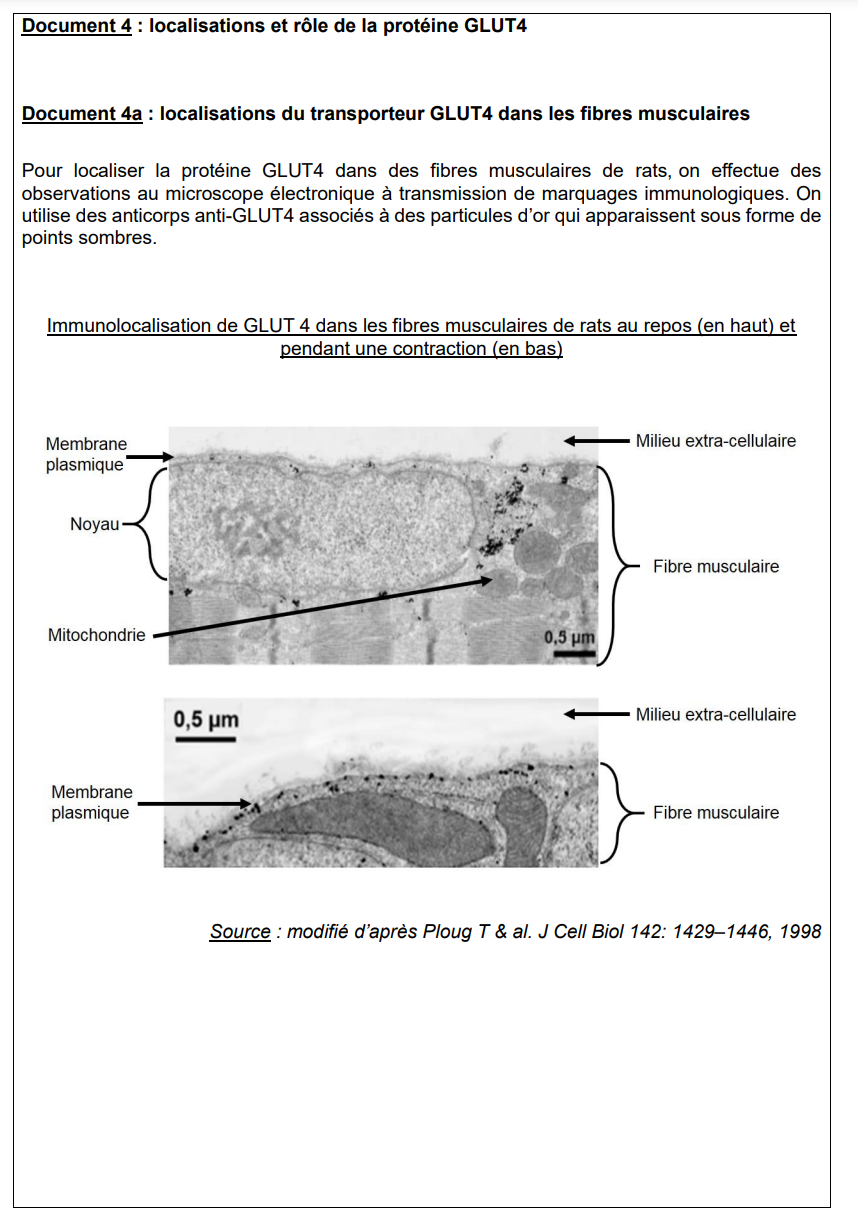 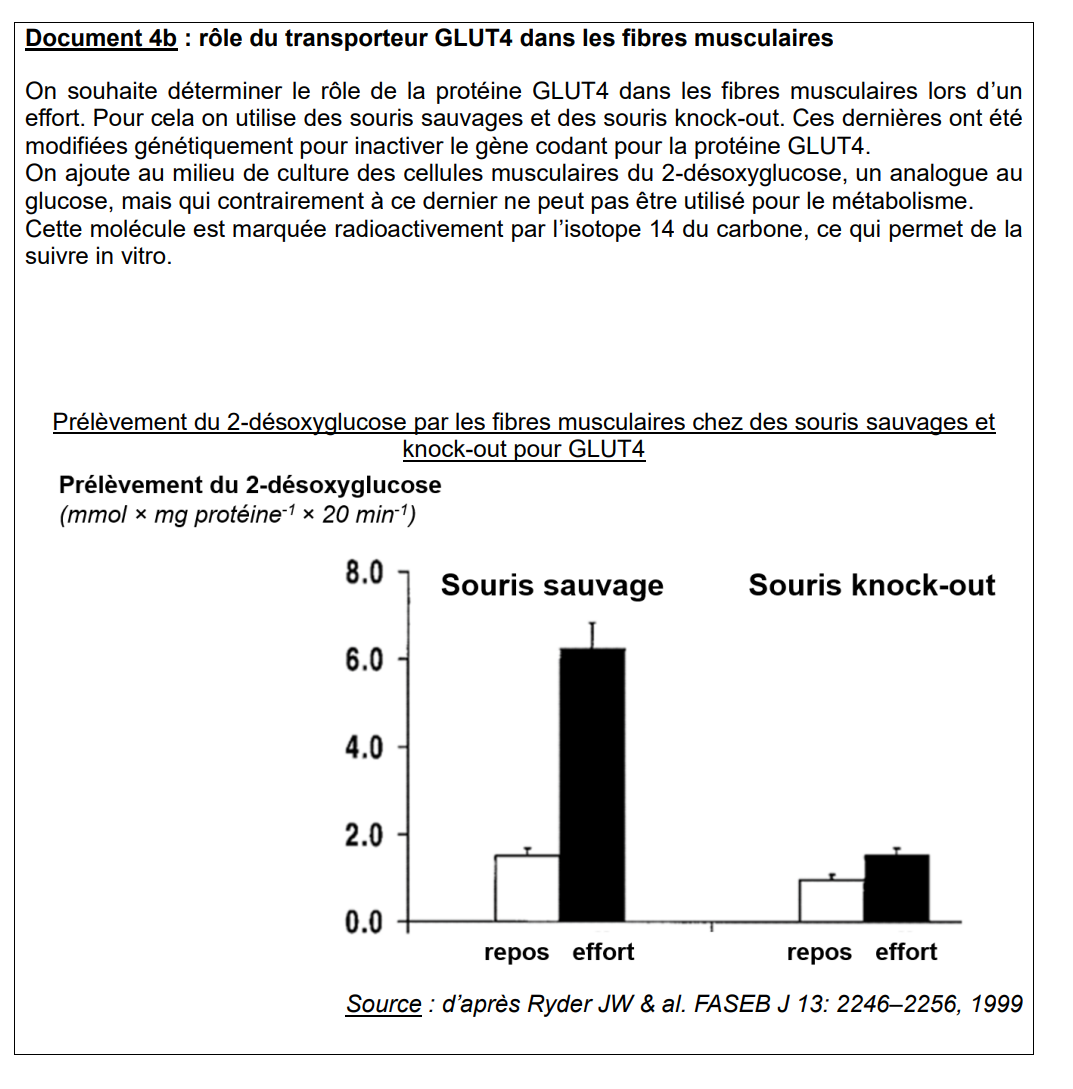 